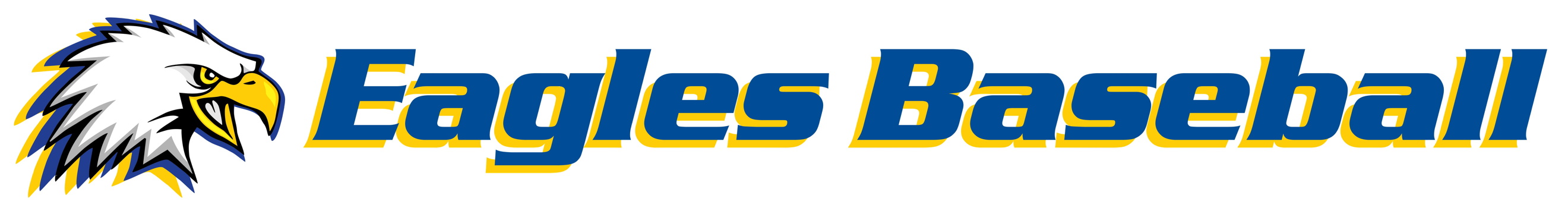 2024 SPRING SEASONRELEASE FORM with medical historyMEDICAL														Primary Physician: 						 	  Phone No: 					 	                                  Health Insurance Co.: 							  Phone No.: 								Policy No.:					  Group No.: 					Hospital Preference: 													Emergency Contact Name: 						   Relationship: 				Emergency Contact Home Phone: 					   Cell Phone: 					Medical History (indicate all that apply):	Asthma	Diabetes	Epilepsy	Fainting Spells		Heart Problems	Hemophilia	High Blood Pressure		Hypoglycemia		Migraine Headaches			Other (please specify): 											Allergies (please be specific, i.e. food, insects, medicine, etc.): 							Date of last Tetanus Shot:  		/	/	Prescription/Medications (please also indicate reason for taking): 							Any other physical, mental, or emotional limitations (please specify)? 						RELEASE FORM with medical historyI understand that insurance coverage for accidental injury or sickness will not be provided while participating in Eagles Sports functions or activities by the following: Eagles Sports’ Directors, Board Members, Coaches, or assistants, Columbia County Recreational Department, Richmond County Recreation Department, South Carolina Homeschool Athletic Association, Platinum Sports & Complete Game, New Passion Church, and Episcopal Day School.I agree that I will be responsible for any medical expenses that might be incurred because of accident or illness while participating in Eagles Sports functions or activities.I hereby release all the above-named participants from liability for accidental injury and sickness which may occur to the above person while participating in the Eagles Sports. In case of my absence, I also give my consent to the Directors and/or Coaches to authorize emergency medical treatment which has been deemed advisable by the treating physician in the exercise of his/her judgment for the above participant.Signed this 			 day of 				, 20	     Signature of Parent or Guardian 						 Relationship